Le règlement de la classeJE COMPRENDS LES INTERDICTIONSObserve les panneaux et coche les bonnes définitions.Où peux-tu voir les panneaux de l’activité 1 ? Note les bonnes réponses.3. Dessine des panneaux d’interdiction. Échange la feuille avec ton voisin. Puis écris sous les dessins la formule d’interdiction comme sur les exemples : J’ÉCRIS UN RÈGLEMENT POUR MA CLASSERemplis le tableau avec ce que tu peux faire et ce que tu ne peux pas faire dans la classe. 2. Compare les règlements des autres groupes. Es-tu d’accord avec leurs propositions ?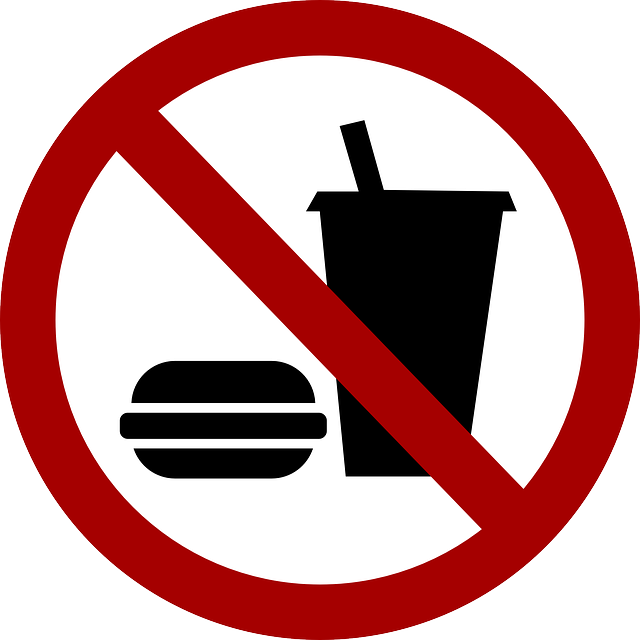 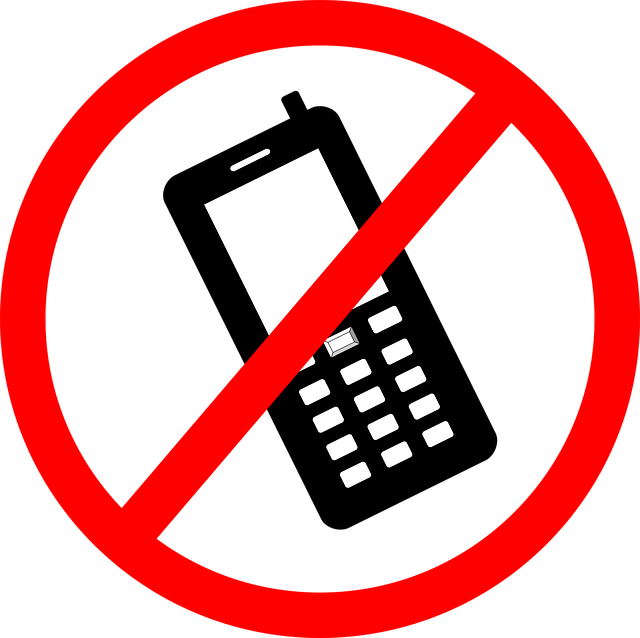 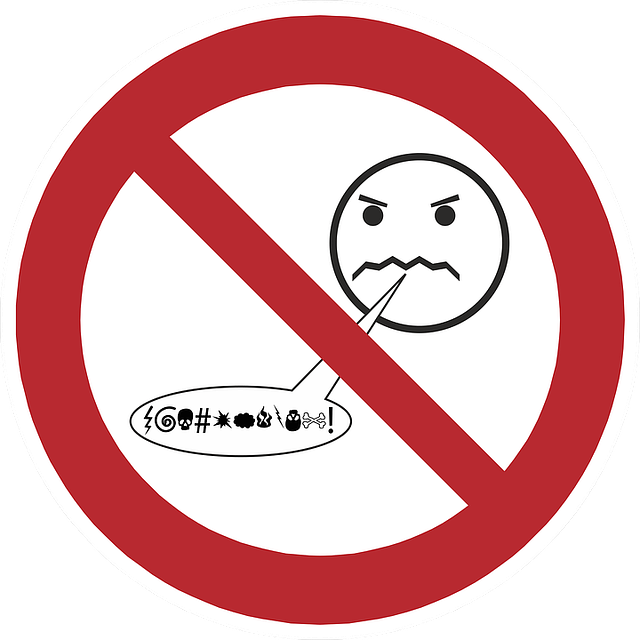 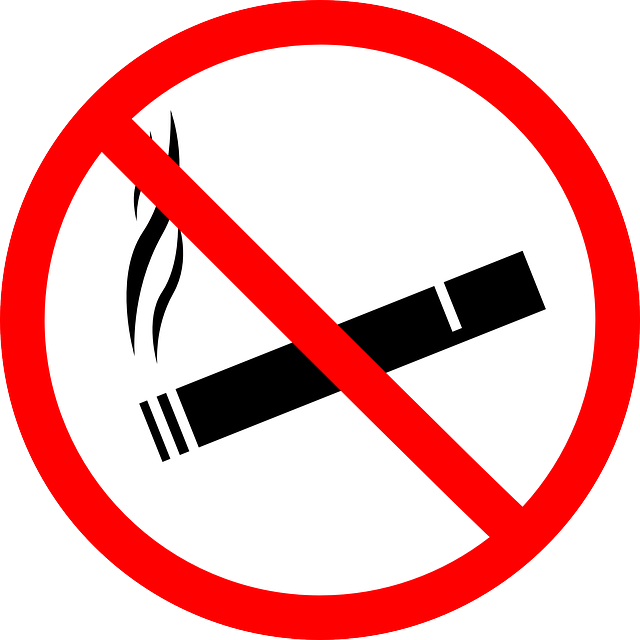 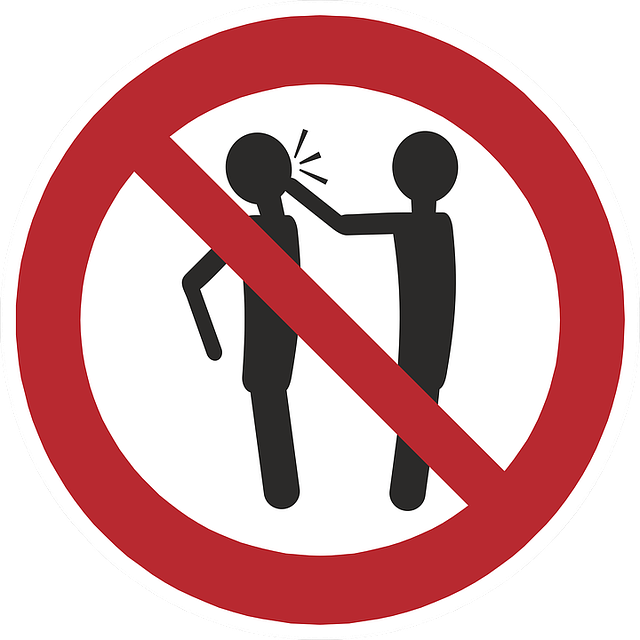 ABCDEABCDEInterdiction de fumerABCDEInterdiction de téléphonerABCDEInterdiction de mangerABCDEInterdiction de se battreABCDEInterdiction de dire des méchancetésÀ la piscine.A, ………………………Au cinéma.…………………………À la maison.…………………………À l’école.…………………………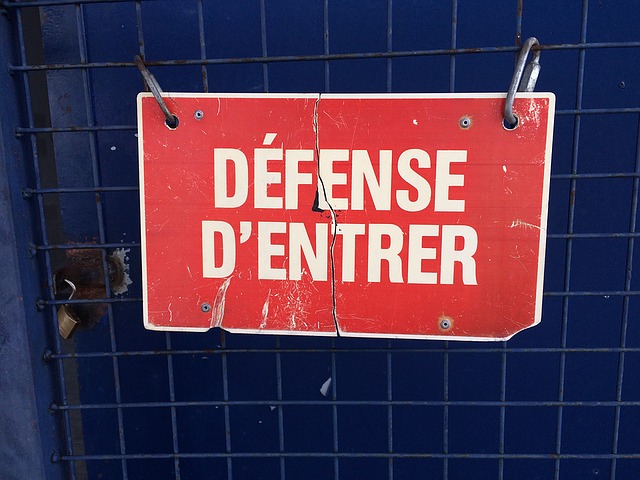 Interdiction de fumer- Exemple : Il est permis de parler. 
- Exemple : Il est interdit de fumer.- On peut …………………………………………- On ne peut pas…………………….- On a le droit de.…………………………… - On n’a pas le droit de……………………- …………………………………………….- On ne doit pas…………………….- …………………………………………….- ……………………………………….- …………………………………………….- ……………………………………….- .……………………………….…………. - ……………………………………….